Anexa   Termeni şi Condiţii de Livrare*Achiziția de ” Consumabile  pentru ROSE-RCM TUIASI”Subproiect: Reacționează chimic cu Mediul de la TUIASI – RCM TUIASIBeneficiar: Universitatea Tehnică ”Gheorghe Asachi” din IașiOfertant: ____________________Valabilitatea ofertei: [a se completa de către Ofertant]1.	Oferta de preț [a se completa de către Ofertant]2.	Preţ fix:  Preţul indicat mai sus este ferm şi fix şi nu poate fi modificat pe durata executării contractului.3.	Grafic de livrare: Livrarea se efectuează în cel mult _______ zile  de la semnarea Contractului, la destinația finală indicată, conform următorului grafic: [a se completa de către Ofertant]4.	Plata facturii se va efectua în lei, 100% la livrarea efectivă a produselor la destinaţia finală indicată, pe baza facturii Furnizorului şi a procesului - verbal de recepţie, conform Graficului de livrare.5.	Garanţie: Bunurile oferite vor fi acoperite de garanţia producătorului cel puţin 1 an de la data livrării către Beneficiar. Vă rugăm să menţionaţi perioada de garanţie şi termenii garanţiei, în detaliu.6.	Instrucţiuni de ambalare:  		Furnizorul va asigura ambalarea produselor pentru a împiedica avarierea sau deteriorarea lor în timpul transportului către destinaţia finală. 7.	 Specificaţii Tehnice:Lot 1 : ” Consumabile_ Birotică pentru ROSE-RCM TUIASI”Lot 2 : ” Consumabile_ Periferice și accesorii IT pentru ROSE-RCM TUIASI”Lot 3 : ” ” Consumabile curățenie și întreținere pentru ROSE-RCM TUIASI””NUMELE OFERTANTULUI_____________________Semnătură autorizată___________________________Locul:Data:Nr. crt.(1)Denumirea produselor(2)Cant.(3)Preț unitar(4)Valoare Totală fără TVA(5=3*4)TVA(6=5* %TVA)Valoare totală cu TVA(7=5+6)Lot 1  Consumabile_ Birotică pentru ROSE-RCM TUIASILot 2Consumabile_ Periferice și accesorii IT pentru ROSE-RCM TUIASILot 3 Consumabile curățenie și întreținere pentru ROSE-RCM TUIASITOTALNr. crt.Denumirea produselorCant.Termen de livrareLot 1  Consumabile_ Birotică pentru ROSE-RCM TUIASILot 2Consumabile_ Periferice și accesorii IT pentru ROSE-RCM TUIASILot 3 Consumabile curățenie și întreținere pentru ROSE-RCM TUIASIA. Specificații tehnice solicitateB. Specificații tehnice ofertate[a se completa de către Ofertant]Denumire produs: ” Consumabile_ Birotică pentru ROSE-RCM TUIASI”Marca / modelul produsuluiDescriere generalăPachetul va conține  : Hartie copiator- 32 topuri; Tabel periodic- 100buc; Pix plastic albastru -300 buc; Pix plastic negru -200 buc; Pix cu mecanism și  grip Poly Ball – 10 bucăți;Folie laminare, 100 buc/top – 4 top; Notes Adeziv Cub 76*76mm, Pastel Mix+Suport Plastic – 20 set; Folie Documente, 100 bucati/set – 70 seturi; Dosar plastic 11 perforatii – 300 bucăți; Separator carton color, set 6 culori – 20 seturi; Biblioraft plastifiat cotor 75mm, galbene, rosii, albastre – 100 bucăți; Capsator 60 coli, capsare plata – 2 bucăți; Dosar carton alb, plic – 200 bucăți; Perforator 65 coli- 2 bucăți; Capse 24/6 – 100 cutii; Cutter 18mm – 7 bucăți; Creion Mecanic 0.7 mm – 60 bucăți;Agrafe birou colorate, 28mm, 100buc/cutie – 100 cutii; Portecuson vertical cu clips si snur 68*95mm – 100 bucăți;Etichete adezive 1/A4, 210*297 mm, 100/top – 10 topuri; Stick index plastic transparent, color 42 x 12 mm, 5 x 25 file/set, 5 culori neon – sageata – 10 seturi; Pioneze colorate pentru panouri de pluta – 2 cutii; Mapa Carton A4  - 20 bucăți; Plic TC4, 229*324mm, Siliconic 1 cutie/250 buc – 1 cutie; Plic TC4, 229*324mm, Siliconic, burduf 40mm,  1 cutie/250 buc – 1 cutie; DVD+/-R + PLIC CD – 40 bucăți; Caiet A4 80 file, spirala, matematica – 10 bucăți; Foarfeca 20.5 cm – 2 bucăți; Creioane colorate, 24 creioane/set – 2 seturi; Set Marker lavabile, Multicolor, 18 buc/set – 2 seturi; Hartie Flipchart 61*86 cm, top 50 coli, velina – 2 topuri; Set Whiteboard Marker Whiteboard Set 4 Bucati + Burete Tabla – 10 Seturi; Creta Alba 100 buc/cutie – 7 cutii; Creta Color XXL, 20 Buc/Galeata – 7 Bucăți; Pastile Adezive Tack-It, 50 gr, set 84 buc – 50 seturi; Banda Adeziva transparenta, 19mmx33m – 10 bucăți;Marker Permanent, Set 4 Culori – 7 Seturi; Rezerva Creion Mecanic 0.7 mm – 70 cutii; Marker evidentiator 6/set – 10 seturi; Clips 32 mm, 12 buc/cutie – 5 cutii; Pix  cu mecanism Blue – 10 bucăți; Agenda 17x25 cm, nedatata – 8 bucăți; Tavita birou solida – 9 bucăți; Container arhivare 5 bibliorafturi, cu capac detasabil – 10 bucăți; Suport vertical pentru cataloage – 8 bucăți.Descriere generalăDetalii specifice şi standarde tehnice minim acceptate de către BeneficiarDetaliile specifice şi standardele tehnice ale produsului ofertat1.Hartie copiator A4 – top – 32 topuri80gr/mp500 coli/top2.Tabel periodic – Plansa format A4-100 bucăți- tabelul periodic al elementelor va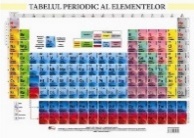 contine informatii privind tipurile de elemente chimice, denumirea si simbolul caracteristic, masa atomica aproximativa Cod produs: 9786067065947 sau echivalent3.Pix Plastic cu mecanism, culoare de scriere: albastru – 300 bucăți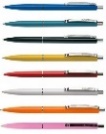 cu corp de culori diferite, solid, clema, buton si inel din metalpix simplu cu bilaculoarea scrisului este albastraCod produs: S-3080 sau echivalent4.Pix Plastic cu mecanism, culoare de scriere: negru – 200 bucățicu corp de culori diferite, solid, clema, buton si inel din metalpix simplu cu bilaculoarea scrisului este neagraCod produs: S-3080 sau echivalent5.Pix cu mecanism și  grip Poly Ball – 10 bucăți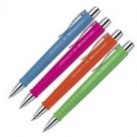 forma ergonomicaclip rezistent varf si buton din metalRezerva albastra de mare capacitateculori corp: albastru, negru, roz, plum, petrol, limeCod produs: FC2411 sau echivalent6.Folie laminare, 100 buc/top – 4 bucățiformat A4, grosime 80 microni, transparente Cod produs: OP-75004080  sau echivalent7.Notes Adeziv Cub 76*76mm, Pastel Mix+Suport Plastic – 20 seturiFiecare set va conține: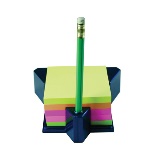 cub cu 400 file,in 4 culori pastel amestecate suport din plastic pentru notes și creionCod produs: HO-21271  sau echivalent8.Folie Documente, 100 bucati/set – 70 seturiformat A4, grosime 40 micronicu deschidere suscu 11 perforatii standard pentru indosariere set 100 foliiCod produs: KF15632 sau echivalent9. Dosar plastic 11 perforatii – 300 bucăți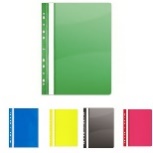 format A4din polipropilena (PP)culori diferitecu alonja in interior pentru indosarierea documentelorcapacitate de indosariere 180 coli A4coperta fata transparentacoperta spate colorataCod produs: NK482011 sau echivalent10.Separator carton color, set 6 culori – 20 seturidin carton de 180gr/mp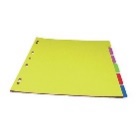 cu 11 perforatii pe partea stanga pentru indosarierefiecare fila are aceeasi culoare pe intreaga suprafataCod produs: OP-406 OD K  sau echivalent11. Biblioraft plastifiat cotor 75mm, galbene, rosii, albastre – 100 bucățiculori diferite: 30 buc- galbene,30 buc- rosii, 40 buc- albastre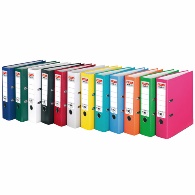 coperta exterioara din PVC sau PPmecanism cu levier 7,5cm sau 5,5cmbuzunar din plastic pentru etichete interschimbabilemargine metalica pentru protectieCod produs: BIBPP8 sau echivalent12. Capsator 60 coli, capsare plata – 2 bucăți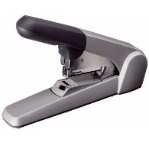 cu capsare platacapacitate de capsare: 60 coli (hartie 70gr) capse utilizate: 24/6, 26/6 si 25/10va avea decapsator incorporatdistanta maxima de la marginea colii: aprox. 60 mmCod produs: L-55520084  sau echivalent13.Dosar carton alb, plic – 200 bucăți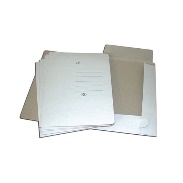 din carton de 250gr/mpcapacitate: 250 coli A4coperta intreaga fata+spateCod produs: OA122120 sau echivalent14.Perforator 65 coli- 2 bucăți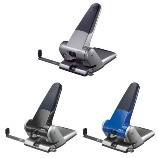 corp din metal ,brat invelit in cauciuc65 COLI (hartie 70gr)distantier pentru A4, A5, A6, A3 diametru perforatie: aprox. 5,5 mm, distanta dintre perforatii: aprox. 80mmCod produs: LZ51800095 sau echivalent15. Capse 24/6 – 100 cutiimin. 1000 buc/cutie din metal zincatCod produs: SHAMS0145  sau echivalent16.Cutter 18mm – 7 bucățicutter confectionat din plastic ABSlama din otel inoxidabilcu sistem de blocare a lamei si sina metalicacu functie de auto incarcare a lamei dimensiune lama: 18 mmCod produs: OP-382001112 sau echivalent17.Creion Mecanic 0.7 mm – 60 bucățicorp din plastic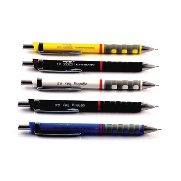 varf si accesorii metalice GRIP cauciucat de prindereradiera incorporatagrosime: 0.7Cod produs: RO019 sau echivalent18.Agrafe birou colorate, 28mm, 100buc/cutie – 100 cutiidin metal imbracat in plastic colorat100 buc in cutie din cartonCod produs: AGBRCL28  sau echivalent19.Portecuson vertical cu clips si snur 68*95mm – 100 bucăți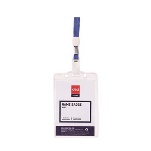 ecuson vertical din material flexibil,prevazut cu clips si snur dimensiune: 68 x 95 mmCod produs: DLE5757 sau echivalent20. Etichete adezive 1/A4, 210*297 mm, 100/top – 10 topuri100 coli/top;pretaiate pe format A4 (210*297 mmin diferite dimensiuni)- margini rotunde, 21  buc/coala(63,5x38,1) mmhartia din fata ALBA (min.78g/mp- cca.74microni)ideale pentru imprimanta inkjet, laser si copiator (negru sau color);utilizare pentru: plicuri, colete, etichetare produse, identificare produseCod produs: SHAET1/A4/210*297 sau echivalent21.Stick index plastic transparent, color 42 x 12 mm, 5 x 25 file/set, 5 culori neon – sageata – 10 seturi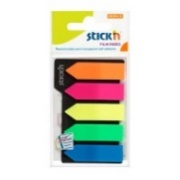 film index semitransparent ; 5 x 25 file/settip index: sageatadimensiuni : 42 x 12 mmCod produs: ho13  sau echivalent22.Pioneze colorate pentru panouri de pluta – 2 cutiipioneze colorate cu capete de protectie din plasticdestinate prinderii colilor pe suprafete din lemn sau pluta;50 buc. /cutie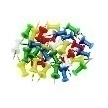 Cod produs: 5545 sau echivalent23.Mapa Carton A4  - 20 bucăți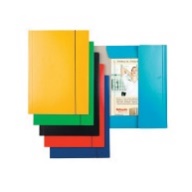 cu elastic, cu 3 pliuri interioaredin carton lucios de 300gr/mpculori diferitecapacitate: min.150 coliCod produs: ES-134x  sau echivalent24. Plic TC4, 229*324mm, Siliconic 1 cutie/250 buc – 1 cutie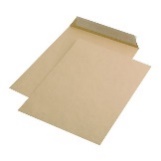 clapa dreapta pe latura scurta,hartie de 90gr/mp250buc/cutieCod produs: HA100604 sau echivalent25. Plic TC4, 229*324mm, Siliconic, burduf 40mm,  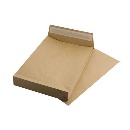 1 cutie/250 buc – 1 cutieclapa dreapta pe latura scurta, burduf 40mmhartie de 120gr/mp 250buc/cutieCod produs: SHA80000 sau echivalent26. DVD+/-R + PLIC CD – 40 bucățicapacitate 4,7GbCod produs: SHADVD4700PL sau echivalent27. Caiet A4 80 file, spirala, matematica – 10 bucăți80 file,spirala metalica dubla4 perforatii pentru indosariere in caiet mecaniccoperta dos carton rigidCod produs: 0305X/Y sau echivalent28.Foarfeca 20.5 cm – 2 bucăți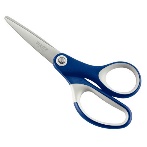 lame ultra-ascutite, acoperite cu titan, otel inoxidabil maner ergonomic soft gripCod produs: L-541760  sau echivalent29.Creioane colorate, 24 creioane/set – 2 seturicu corp din lemn lacuitgrosimea liniei produse este de 3mmCod produs: 724013 sau echivalent30. Set Marker lavabile, Multicolor, 18 buc/set – 2 seturivarf subtire fix, nu se retracteaza,lavabile de pe majoritatea tesaturilor, 18 buc/setCod produs: BIC888681 sau echivalent31. Hartie Flipchart 61*86 cm, top 50 coli, velina – 2 topuritop 50 coli, 61*86cmhartie alba de min. 70gr/mp ,cu microperforatii si 5 gauriCod produs: HH856070 sau echivalent32. Set Whiteboard format din:Marker Whiteboard Set 4 Bucati + Burete Tabla – 10 SeturiFiecare set va conșine :burete+ 4 markere pentru tablacerneala fara alcool, culori: negru, albastru, rosu, verde, nepermanent, permite stergerea, varf rotund ce permite obtinerea unor linii cu grosimi de 1-3mmCod produs: 165894 sau echivalent33. Creta Alba 100 buc/cutie – 7 cutiipentru table negreCod produs: AS000011 sau echivalent34. Creta Color XXL, 20 Buc/Galeata – 7 Bucățicreta ambalata in galeata din plastic cu maner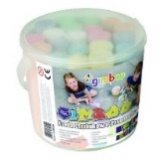 forma conica cu varf usor rotunjitlungime creta: aprox. 105 mmdiametru creta: aprox. 25 mmculori asortateambalare: 20 buc/galeataCod produs: GB-17234419-99  sau echivalent35. Pastile Adezive Tack-It, 50 gr, set 84 buc – 50 seturiguma adeziva albapentru modelare si aplicatii multiple, potrivita si pentru lipirea temporara a mesajelor, posterelor, planurilorsub forma de pastile adezive patrateCod produs: FC589150  sau echivalent36. Banda Adeziva transparenta, 19mmx33m – 10 bucățitransparenta ,19mmx33mCod produs: BAD081 sau echivalent37. Marker Permanent, Set 4 Culori – 7 Seturivarf rotund, 1-3mmpermanent, rezistenta la apa si luminapentru scris pe orice suprafata (metal, sticla, plastic, hartie, lemn, etc),set 4 culori: negru, rosu, albastru, verdeCod produs: S-113094  sau echivalent38. Rezerva Creion Mecanic 0.7 mm – 70 cutiiambalare: 12 mine/cutie, grosimi: 0,7mmduritati: HB, Cod produs: RO505 sau echivalent39. Marker evidentiator 6/set – 10 seturitextmarker 490 ,varf special ce permite sublinierea in trei latimi de linie diferite: 1, 2 si 5mm; set de 6 culori: galben, roz, verde, portocaliu, albastru si roz fluorescentCod produs: 814065  sau echivalent40. Clips 32 mm, 12 buc/cutie – 5 cutiidin metal,pentru prinderea documentelorLatime clips: 32 mmMod de ambalare: 12 buc/cutieCod produs: 5600003 sau echivalent41. Pix  cu mecanism Blue – 10 bucăți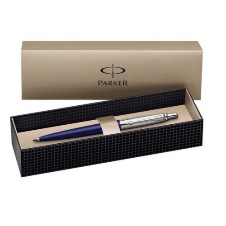 corp inferior din ABS, de culoare albastramecanism click prin apasare clip din otel inoxidabil placat cu crom. corp superior din otel inoxidabil sablat, placat cu crom.Livrat cu mina albastra.Fiecare pix va fi ambalat in propria cutie Forma aproximativă( sau echivalent)Cod produs: S0705610 sau echivalent42. Agenda 17x25 cm, nedatata – 8 bucăți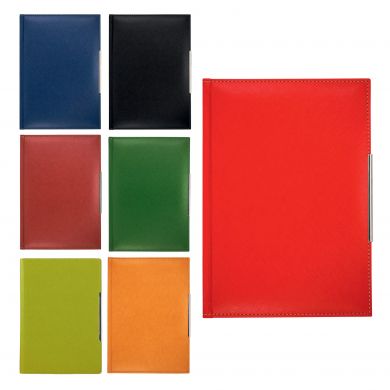 Hartie: chamois, 80 g/mpNumar file: 120 fileCoperta rigida, textura piele, cusuta pe margineFilele de hartie au un decupaj special conceput pentru depozitare instrument de scris (12 x 155 mm)Suport pe ultima coperta (interioara) pentru instrument de scrisPrevazuta cu semn de carte din material textilFilele nu sunt numerotateCoperta in diverse culoriDimensiuni hartie: 161 x 239 mmDimensiuni totale agenda: 174 x 247 mmCod produs: 320021241 sau echivalent43. Tavita birou solida – 9 bucăți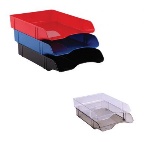 din material plastic tavitele se pot suprapunedimensiuni: 350 x 256 x 62 mmCod produs: 310031033 sau echivalent44. Container arhivare 5 bibliorafturi, cu capac detasabil – 10 bucăți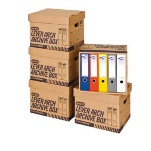 din carton rezistentpentru arhivarea/depozitarea a 5 bibliorafturi de 80 mmprevazut cu manere laterale pentru transportare usoaradimensiuni (L x l x h): 400 x 335 x 290 mmCod produs: 309031521 sau echivalentSuport vertical pentru cataloage – 8 bucățiplastic flexibil care nu se sparge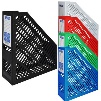 aspect: matdimensiuni (L x A x l): 288 x 84 x 247 mminaltime suprafata etichetare: 6.5 cm (din totalul de 11.4 cm)culori diferiteCod produs: 302071025 sau echivalentTermen de livrare : maxim 15 zile de la semnarea contratuluiA. Specificații tehnice solicitateB. Specificații tehnice ofertate[a se completa de către Ofertant]Denumire produs: ” Consumabile_ Periferice și accesorii IT pentru ROSE-RCM TUIASI”Marca / modelul produsuluiDescriere generală:Pachetul va conține : Solid State Drive (SSD) 480GB, 2.5", SATA III – 3 bucăți; SSD 2TB SATA-III 2.5 inch – 2 bucăți; Hard disk extern 2.5 inch 4TB USB C Blue – 1 bucată; Memorie USB 128GB, USB 3.0 – 14 bucăți; HDD extern 1TB, 2.5", USB 3.0, Negru – 7 bucăți; Mouse Pad Trust BigFoot, Negru – 3 bucăți; Mouse silentios – 7 bucăți; Kit Tastatura + Mouse Bluetooth – 1 kit; Husa laptop 17", Negru/Auriu – 1 buc;Cartus pentru HP-Q2612A CA-FX9, 10 black – 4 bucăți; Cartus pentru XEROX Phaser 3250 black – 6 bucățiCartus pentru HP-CF226A black – 2 bucăți; Cartus toner compatibil pentru Xerox 3052/3215/3225 (3000 pagini) – 7 bucăți; Cartus Toner pentru HP Laserjet 1020 – 1 bucată; Set 6 cartuse compatibile Black, Cyan, Magenta, Yellow, Light Cyan, Light Magenta pentru HP PhotoSmart D7100 – 1 set; Pachet flacon refill cerneala negru cyan, magenta, galben, Brother BT6000BK, BT5000CMY pentru Brother MFC – T910DW – 1 set;Cablu HDMI – 1 bucată; Folie de protectie tempered glass – 1 buc; Stylus Surface Pro Pen – 1 buc; Tastatura pentru Surface Pro – 1 buc; Mouse ARC, Bluetooth – 1 buc; Adaptor mini Displayport la HDMI T-M 1.2 4K Pasiv Negru – 1 buc; Adaptor USB-C la Mini Displayport 1.2 T-M Negru, lungime 10 cm – 1 bucată; Docking Station universal USB type C – 1 bucată; Cablu A+ High-Speed HDMI 1.4V, plug-plug, Ethernet, gold-lated, 10 m – 1 bucată; Presenter USB – 2 bucăți; Rucsac laptop 15.6", Negru/Auriu – 1 bucată; Cablu USB-A la Serial RS-232 DB9 FTDI CU LED 2M -1 buc; Cablu HDMI 4K@60Hz Premium T-T 5m Negru - 1 buc; Card de memorie SD Canvas GO Plus, 512GB, Clasa 10, UHS-I, Adaptor inclus- 1 bucDescriere generalăDetalii specifice şi standarde tehnice minim acceptate de către BeneficiarDetaliile specifice şi standardele tehnice ale produsului ofertat1.Solid State Drive (SSD) 480GB, 2.5", SATA III – 3 bucăți480GB, 2.5", SATA IIICod produs: SA400S37/480G  sau echivalent2. SSD 2TB SATA-III 2.5 inch – 2 bucăți2.5 inch, capacitate: 2 TB, interfata: SATA IIIrata de transfer la citire (MB/s): min. 560rata de transfer la scriere (MB/s): min. 530rata de transfer SATA (MB/s): min. 6000AES 256-bit Encryptiondimensiuni (W x D x H mm): aprox.100 x 69.85 x 6.8tip Memorie: MLCCod produs: MZ-77Q2T0BW   sau echivalent3.Hard disk extern 2.5 inch 4TB USB C Blue – 1 bucatăCapacitate: min. 4 TBinterfata: USB Type Cporturi: USB 3.0, USB Tip Cformat: 2.5"dimensiuni (W x D x H mm): aprox. 110 x 81.6 x 12.8, 110 x 81.6 x 20.96Cod produs: WDBFTM0040BBL-WESN sau echivalent4.Memorie USB 128GB, USB 3.0 – 14 bucățiCapacitate (GB): 128 GBinterfata: USB 3.0rata de transfer la citire (MB/s): 100 (USB 3.0)rata de transfer la scriere (MB/s): 10 Cod produs: DT100G3/128GB  sau echivalent5. HDD extern 1TB, 2.5", USB 3.0, Negru – 7 bucățiCapacitate: 1 TB, interfata: USB 3.0,5 Gb/sec in USB 3.0format: 2.5"dimensiuni aprox. (W x D x H mm): 82 x 111 x 15Cod produs: WDBUZG0010BBK sau echivalent6. Mouse Pad Trust BigFoot (sau echivalent), Negru – 3 bucăți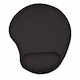 Tip: Standardinvelis: textil    dimensiuni: aprox. 23 x 20 x 2 cmCod produs: 16977 sau echivalent7. Mouse silentios – 7 bucățiRezolutie (dpi):  1000butoane/rotite: 3/1interfata mouse: Wirelessinterfata receiver: Nano usbculoare: Negrudimensiune (mm): 99 x 39 x 60 mmdistanta wireless: 10mCod produs: 910-004878  sau echivalent8. Kit Tastatura + Mouse Bluetooth – 1 kit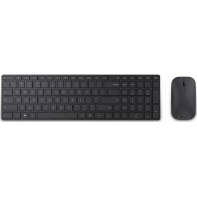 Alimentare: 4 baterii AAA Dispozitive dotate cu Bluetooth 4.0Numar taste 104		Culoare Negru	Interfata Bluetooth Tehnologie fara fir 	Interfata mouse Bluetooth	Tehnologie mouse BlueTrack Technology sau echivalentGreutate max. 500 g	Dimensiuni aprox. (L x l x h) 389 x 112 x 19.8 mm	Design ambidextru Butoane/rotita mouse: 3/1 1000 IPS Raza de lucru: pana la 10 mCod produs: 7N9-00022 sau echivalent9. Husa laptop 17", Negru/Auriu – 1 bucată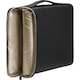 Husa, culoare: Negru/Auriu compatibilitate maxima laptop: 17.3 inchrezistent la apa,maner retractabil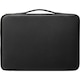 numar compartimente exterioare: 1, tip inchidere: fermoarForma aproximativa(sau echvalent)Cod produs: 3XD37AA sau echivalent10.Cartus pentru HP-Q2612A CA-FX9, 10 black – 4 bucățicartus COMPATIBIL, negruCod produs: KTHP-Q2612A-KL-CU sau echivalent11.Cartus pentru XEROX Phaser 3250 black – 6 bucățicartus toner black pentru XEROX Phaser 3250cartus COMPATIBIL, negruCod produs: KTXR-106R1374-KL-R sau echivalent12.Cartus pentru HP-CF226A black – 2 bucățicartus toner negruprodus COMPATIBILCod produs: KTHP-CF226A-KL-C sau echivalent13.Cartus toner compatibil pentru Xerox 3052/3215/3225 (3000 pagini) – 7 bucățicartus toner COMPATIBIL pentru Xerox 3052/3215/3225,3000 pagini,Negru14.Cartus Toner pentru HP Laserjet 1020 – 1 bucatăCOMPATIBIL ,pentru HP Laserjet 1020,culoare: negrucapacitate: min. 3000 paginiCod produs: OR-Q2612X / FX10 sau echivalent15.Set 6 cartuse compatibile Black, Cyan, Magenta, Yellow, Light Cyan, Light Magenta pentru HP PhotoSmart D7100 – 1 set,  COMPATIBILEculori: 1x Black, 1x Yellow, 1 x cyan, 1 x magenta, 1x Light magenta, 1x Light cyanrandament pagini: 1500capacitate: 128 mlcontinut pachet: 6 bucModel compatibil: PhotoSmart C 7100 SeriesCod produs: ET-HP363XLKIT6 sau echivalent16.Pachet flacon refill cerneala negru cyan, magenta, galben, Brother BT6000BK, BT5000CMY pentru Brother MFC – T910DW – 1 set, ORIGINALtip cerneala: pe baza de pigmentinumar culori: 4, culoare: BK/C/M/Yrandament pagini: min. 30000imprimanta compatibila: Brother MFC-T910DWCod produs: BT6000/5000BCMY  sau echivalent17.Cablu HDMI – 1 bucatăSpecificatii: lungime 3 mCompatibil HDMI Ethernet si Audio Return ChannelCompatibil UHD 4K60 4:4:4 necomprimatCompatibil HDRCompatibil HDCP 2.2, eFLEX Cupru 99.999% OFCCod produs: QE6054 sau echivalent18.Folie de protectie tempered glass – 1 bucatăTip accesoriu: folie de sticlacompatibilitate: Microsoft Surface Pro 6caracteristici speciale: 0.3mm, sticla securizatafolie transparenta, lucioasaduritate 9Hultra-transparentadiagonala tableta (inch): 12,3Cod produs: 1791 sau echivalent19.Stylus Surface Pro Pen – 1 bucată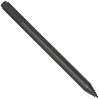 Tip produs: Stiloucompatibilitate: Microsoft Surface ProCod produs: EYU-00006   sau echivalent20.Tastatura pentru Surface Pro – 1 bucatăUltra-subtire,Senzor accelerometru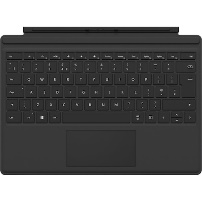 Layout QWERTY + taste F1 - F12Butoane dedicate pentru prescurtarile Windows, multimedia si ajustarea luminozitatiiTouchpad-ul pentru navigare usoaraInterfata magneticaCompatibilitate: Microsoft Surface Prodimensiuni: aprox. 30 x 22.8 x 1.6 cmCod produs: FMM-00013   sau echivalent21Mouse ARC, Bluetooth – 1 bucatăBluetooth, tehnologie: fara fir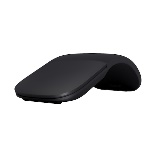 2x Baterii AAAsenzor	opticdimensiune (mm): aprox. 131 x 14 x 55 mmtehnologie wireless 2.4 GHzCod produs: elg-00012  sau echivalent22.Adaptor mini Displayport la HDMI T-M 1.2 4K Pasiv Negru – 1 bucatăPermite conectarea unui monitor HDMI la o interfata Mini Displayport de la  PC/laptopAdaptorul suporta o rezolutie de pana la Ultra HD (4K).Este compatibil si cu Full-HD 1080p, Functioneaza numai pe placile video cu iesire DP++Tip conector 1	mini Displayport 20pini tataTip conector 2	HDMI 19 pini mamaCod produs: 62613 sau echivalent23.Adaptor USB-C la Mini Displayport 1.2 T-M Negru, lungime 10 cm – 1 bucată
Tip conexiune:USB – DisplayPortconector 1:USB tip C tata, conector 2:mini Displayport 20pini mama, rezolutie de pana la :3840 x 2160 @ 60 Hz, versiune Mini Displayport:1.2, lungime:10 cm cablusuporta semnal:Audio si VideoCod produs: 12.99.3226-10  sau echivalent24.Docking Station universal USB type C – 1 bucatăSuporta rezoluția Ultra HD (30Hz), 4096 x 2160p (HDMI, MiniDP)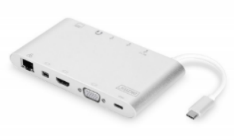 funcție dual monitor - conectați simultan două monitoare1x HDMI (rezoluție UHD, 4K2K, 30 Hz)1 x Mini DisplayPort (rezoluție UHD, 4K2K, 30 Hz)1x VGA (Full HD)1x port USB-C cu alimentare (PD 2.0) pentru încărcarea rapidă a notebook-urilor (60W, 20V / 3A)3x USB 3.0 (SuperSpeed, max. 5 Gbps)un port cu funcție de încărcare pentru dispozitive mobile (5V / 1.5A)1x port audio stereo - conectează căști sau microfoane1x port Gigabit Ethernet - conectează notebook-ul la rețea prin cablu2x cititoare de carduri (MicroSD, SDHC, SDXC / MMC)Carcasă din aluminiu premium de înaltă calitateLungimea cablurilor: 10 cmDimensiuni: aprox.L 7,5 x W 13,5 x 1,7 cmGreutate: max250 gCod produs: DA-70861 sau echivalent25.Cablu A+ High-Speed HDMI 1.4V, plug-plug, Ethernet, gold-lated, 10 m – 1 buc Tip conector 1: HDMI tatatip conector 2: HDMI tata lungime cablu: 10 m invelis extern: PVCMaterial conector: Placat cu aurCod produs: CV-HDM10 sau echivalent26.Presenter USB – 2 bucățiporturi USB, 2.5 GHz 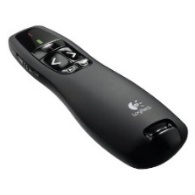 buton Pornit/Opritindicator baterieLaser pointerPlug and Playraza de actiune 15 mculoare: negruCod produs: 910-001357  sau echivalent27.Rucsac laptop 15.6", Negru/Auriu – 1 bucată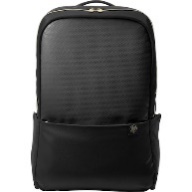 culoare: negru/auriucompatibilitate maxima laptop: 15.6 inchrezistent la apaspate captusitbretele captusite si reglabile2 x Compartiment sticla apanumar compartimente exterioare: 1tip inchidere: Fermoardimensiuni aproximative lungime: 30.5 cm;inaltime: 47 cm; adancime: 30.5 cmgreutate: max. 600 gCod produs: 4QF96AA sau echivalent28.Cablu USB-A la Serial RS-232 DB9 FTDI CU LED 2M -1 bucatăTip conexiune:Serial RS-232Conector 1:USB tip A tataConector 2:1 x Sub-D 9 pini Serial RS-232 tataChipset:FTDIModel chipset:FT231XSRata transfer date pana la:460.8 Kb/sLungime:2mStandard USB:USB 2.0 tip AFIFO: 512 Octeti – RXFIFO: 512 octeti – TXBiti de date: 7, 8Biti de stop: 1, 2Paritate: even, odd, none, mark, spaceProtectie ESD ±15 kV pentru toate semnalele serialeSemnale: TxD, RxD, RTS, CTS, DTR, DSR, DCD, RI, GNDIndicator LED: 9 x bicolor, rosu (V+), verde (V-),  TxD, RxD, RTS, CTS, DTR, DSR, DCD, RI, USB-PWRTemperatura in stare de functionare: -40 °C ~ 85 °Cpachetul contine: Adaptor USB Tip-A la 1 x serial,  CD cu drivere,  Manual de utilizareCod produs: 90497 sau echivalent29.Cablu HDMI 4K@60Hz Premium T-T 5m Negru - 1 bucatăTip conexiune:HDMI A (standard)versiune HDMI:2.0 (4K, UHD-1)conector 1:HDMI 19 pini tip A tata (standard)conector 2:HDMI 19 pini tip A tata (standard)rezolutie maxima:3840 x 2160 @ 60 Hzsectiune cablu:AWG 30lungime (m):min 5conectori auriti, suporta semnal: audio si videorata refresh: de pana la 120 Hzsuport 3D:, conductor de cupru: rata transfer de date:de pana la 18 Gb/s.ecranat: diametru cablu: 5.7 mmculoare: negrusuporta HDRCod produs: 84966 sau echivalentTermen de livrare : maxim 15 zile de la semnarea contratuluiA. Specificații tehnice solicitateB. Specificații tehnice ofertate[a se completa de către Ofertant]Denumire produs: ” Consumabile curățenie și întreținere pentru ROSE-RCM TUIASI”Marca / modelul produsuluiDescriere generală:Pachetul va conține : Sapun lichid 500 ml – 15 bucăți; Hartie igienica, set 8 role, 3 straturi – 15 seturi; Prosop Hartie Rola 3 straturi. Monorola – 15 bucăți;Detergent vase, 500 ml  - 15 bucăți; Ochelari protectie – 100 bucăți; Manusi protectie NITRIL, 100 buc/cutie, M – 20 cutii; Manusi protectie NITRIL, 100 buc/cutie, L – 20 cutii; Masca protectie, pachet cu 30 buc – 3 cutii; Trusa sanitara de prim ajutor – 3 bucăți; Cos pentru hartii metalic 12l – 1 bucatăDescriere generalăDetalii specifice şi standarde tehnice minim acceptate de către BeneficiarDetaliile specifice şi standardele tehnice ale produsului ofertat1.Sapun lichid 500 ml – 15 bucățihidrateaza si protejeaza pielea sticla de plasic cu pompita500 mlCod produs: CL77718 sau echivalent2.Hartie igienica, set 8 role, 3 straturi – 15 seturi3 straturi8 role/pachetCod produs: HIG FOXIA 3S  sau echivalent3.Prosop Hartie Rola 3 straturi. Monorola – 15 bucățiProsop bucatarie super rezistentextra grosime cu 3 straturiDimensiune 23×22.9 cm. Compozitie 100% celuloza. 1 rola contine 230 de foiCod produs: 065814 sau echivalent4.Detergent vase, 500 ml  - 15 bucățidestinat spalarii si degresarii veselei contine ingrediente puternice de indepartare a grasimilor si a murdariei dificilenu irita pieleaCod produs: CL77719 sau echivalent5.Ochelari protectie – 100 bucăți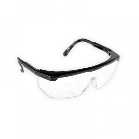 Ochelari protectie din policarbonat Forma aproximativaCod produs: bh1051 sau echivalent6.Manusi protectie NITRIL, 100 buc/cutie, M – 20 cutiiManusi protectie de unica folosintadin NITRIL100 buc intr-o cutiemarimea M 7.Manusi protectie NITRIL, 100 buc/cutie, L – 20 cutiiManusi protectie de unica folosintadin NITRIL100 buc intr-o cutie  marimea L 8.Masca protectie, pachet cu 30 buc – 3 cutiiBFE>98,3 straturi, 3 pliurimin. 30 bucati/cutieasigura o protectie eficienta impotriva tranferului de microorganisme si bacterii si pentru utilizarea generala de catre persoanele expuse la particule de praf sau alergeni. Confectionata din polipropilena netesuta, in 3 straturi, confortabila, moale, respirabila si prietenoasa cu pielea. Cele 3 pliuri asigura o desfasurare sufiicienta pentru a acoperi nasul, gura si barbia pentru o pretectie completa. Specificatii tehnice: BFE > 98%, Clema de nas din aluminiu maleabila, Performanta filtrului conform EN 14683+AC:2019 (tipul I), Benzi elastice acoperite cu bumbac Cod produs: FM2304 sau echivalent9.Trusa sanitara de prim ajutor pentru spatii comerciale si birouri – 3 bucățicu fixare pe perete , 87 componente Va fi omologată și avizată de Ministerul SănătățiiContinut pachet:
- 1 x Foarfeca cu varfuri boante;
- 1 x Dispozitiv de respiratie gula la gura;
- 1 x Pipa Guedel adult marimea 10
- 1 x Pipa Guedel adult marimea 4; 
- 1 x Deschizator de gura din material plastic;
- 1 x Garou
- 2 x Atele din plastic;
- 1 x rola leucoplast 2.5m x 2.5 cm;
- 1 x rola leucoplast 3m x 5 cm;
- 10 x pansament individual;
- 5 x pansament cu rivanol;
- 5 x fasa tifon,mica;
- 3 x fasa tifon,mare;
- 2 x bandaj triunghiular din panza nedeformabila;
- 2 x vata medicinala;
- 4 x manusi de examinare;
- 10 x Comprese sterile;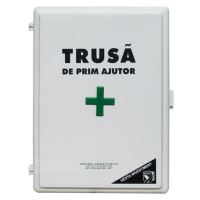 Cod produs: 805101 sau echivalent10.Cos pentru hartii metalic 12l – 1 bucată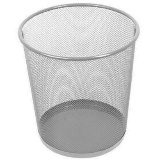 dimensiuni (D x h): 260 x 280 mmdin metal tip plasamarginile sunt finisate prin rotunjire volum: 12LCod produs: 1100025 sau echivalentTermen de livrare : maxim 15 zile de la semnarea contratului